SOLID 400 АРТИКУЛ И НАИМЕНОВАНИЕ ПРОДУКТА:Двухкомпонентный акриловый грунт-наполнитель 3:1 для окраски деталей.040.0725.1 SOLID 400 GREY (750+250мл) - универсальный грунт 3+1, цвет: серый 040.0725.2 SOLID 400 BLACK (750+250мл) - универсальный грунт 3+1, цвет: черный 040.0725.3 SOLID 400 WHITE (750+250мл) - универсальный грунт 3+1, цвет: белый КОМПОНЕНТЫ ПРОДУКТА:Грунт-наполнитель SOLID 400 Отвердитель SOLID 400 HARDENERРазбавитель SOLID 2K THINNER 020ОПИСАНИЕ:SOLID 400 Двухкомпонентный грунт-наполнитель 3:1. Применяется для ремонтной окраски новых или восстановленных деталей как грунт-наполнитель, методом мокрый по мокрому или как грунт изолятор. Содержит антикоррозионные добавки, защищает от коррозии места, прошлифованные до голого металла. Изолирует проблемные подложки предотвращает разрушение ранее нанесенных лакокрасочных покрытий неустойчивых к целлюлозным или другим агрессивным растворителям. Хорошо растекается, легко шлифуетсяПосле нанесения имеет гладкую поверхность без образования шагрени.ПОДГОТОВКА ПОВЕРХНОСТИ:Продукт обладает очень хорошей адгезией к поверхностям различного рода. Можно наносить на:-сталь,-оцинкованная сталь,-алюминий,-пластик,-старое ЛКП-полиэфирные шпатлевки,-отшлифованное заводское покрытие-отшлифованное ремонтное покрытие.Старое лакокрасочное и ремонтное покрытие предварительно должно быть обработано абразивом Р-320- Допускается нанесение на голый металл (сталь) при необходимости;- Данный вид грунта не наносится на фосфатные (кислотные) подложки;- Запрещено при работе с грунтом использовать такие растворители, как Р645, Р646 и т.д.  Рекомендуем пользоваться продуктами одной линейки.ТЕХНИЧЕСКИЕ ХАРАКТЕРИСТИКИ:Срок хранения: 18 месяцев с момента изготовленияПлотность продукта: 1,55 кг/лТеоретическая укрывистость: 12м²/лСодержание органических летучих веществ: 540 г/л Цвет: белый, серый, черный, Степень блеска: матовыйНАНЕСЕНИЕ:Наносится в 2-3 слоя с межслойной выдержкой 5-10 минут. Для избежания перепылов нанесение следует начинать с торцов детали и затем уже переходить к основной поверхности. ПРИМЕНЕНИЕ ПРОДУКТАНе использовать активированный продукт по истечении времени жизнеспособности, не разбавлять загустевший материал. Не смешивать активированный материал с неактивированным. Не превышать рекомендуемой толщины покрытия. Соблюдать пропорции смешивания, время сушки, требования к нанесению материала. Плотно закрывать емкости с материалами. Быстро сохнет, обладает высоким сухим остатком, легко наносится, может быть окрашен любыми типами 1к и 2к эмалями без предварительного шлифования. Подготовка поверхности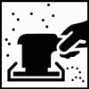 Поверхность перед нанесением обработать абразивом Р-320, торцы и труднодоступные места абразивной губкой super fineПоверхность перед нанесением обработать абразивом Р-320, торцы и труднодоступные места абразивной губкой super fineПоверхность перед нанесением обработать абразивом Р-320, торцы и труднодоступные места абразивной губкой super fine Очистка поверхности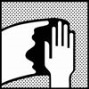 Подготовленную поверхность обработать очистителем силикона SOLID CLEANER 001Подготовленную поверхность обработать очистителем силикона SOLID CLEANER 001Подготовленную поверхность обработать очистителем силикона SOLID CLEANER 001 Пропорции смешивания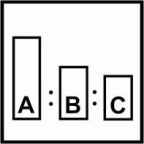 SOLID 400SOLID 400 HARDENER 2K THINNER 020По объемуПо весу Пропорции смешиванияSOLID 400SOLID 400 HARDENER 2K THINNER 020310-20%10020.511,5 Вязкость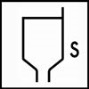 22-25 сек., DIN 4/20oC,22-25 сек., DIN 4/20oC,22-25 сек., DIN 4/20oC,Жизнеспособность До 40 мин при 20oCДо 40 мин при 20oCДо 40 мин при 20oC Оборудование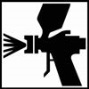 Размер сопла: HVLP, Trans Tech и RP 1.5÷1.8 ммДавление на входе: 1.5 – 2.2 бараРазмер сопла: HVLP, Trans Tech и RP 1.5÷1.8 ммДавление на входе: 1.5 – 2.2 бараРазмер сопла: HVLP, Trans Tech и RP 1.5÷1.8 ммДавление на входе: 1.5 – 2.2 бара Нанесение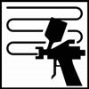 2-3 слоя. Толщина сухого слоя 80 µm 2-3 слоя. Толщина сухого слоя 80 µm 2-3 слоя. Толщина сухого слоя 80 µm  Выдержка 20⁰С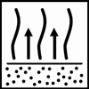 Между слоями 5-10 минутМежду слоями 5-10 минутМежду слоями 5-10 минут Сушка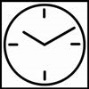 Шлифование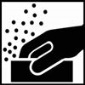 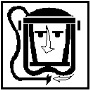 Техника безопасностиВо время работы с продуктами 2K необходимо использовать исправные средства индивидуальной защиты. Следует защищать глаза и дыхательные пути.Помещения должны хорошо проветриваться.Пистолеты и инструменты следует очищать сразу же после окончания работы.Во время работы с продуктами 2K необходимо использовать исправные средства индивидуальной защиты. Следует защищать глаза и дыхательные пути.Помещения должны хорошо проветриваться.Пистолеты и инструменты следует очищать сразу же после окончания работы.Во время работы с продуктами 2K необходимо использовать исправные средства индивидуальной защиты. Следует защищать глаза и дыхательные пути.Помещения должны хорошо проветриваться.Пистолеты и инструменты следует очищать сразу же после окончания работы.